Class 3 Curriculum Letter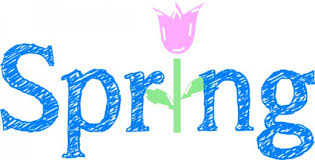 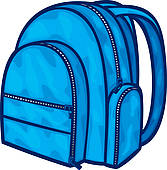 Spring TermClass 3 Curriculum LetterSpring TermDear Parent/Carers,In this newsletter we hope to give you a brief outline to the content of our curriculum this term.Timetable RemindersPlease note the change to the timetable: P.E. will take place on Wednesdays and Thursdays.  Please ensure that your child has their full P.E. kit including trainers, in school on these days.HomeworkSpellings – Weekly spellings will be sent home on a sheet on Monday.  These will often include words from the National Curriculum Year 3 and 4 spelling lists.  There is also space for your child to put their own personal spellings on and practice at home.  Children will be tested on Fridays.Reading – Pupils should read for 10-15 minutes each day.  This is important even for confident readers to help improve speed, accuracy and comprehension.  Please keep a record of your child’s reading in their reading record.Maths – This will usually be based on the Maths work from either the previous or current weeks work.  Maths homework is set on a Monday and due the following Monday.In addition, there will be essential and optional homework choices on the homework menu.  Could we also ask parents/carers to sign your child’s home/school record.Achievement AssemblyClass 3’s achievement assembly will take place on Friday 26th February. Please don’t hesitate to arrange an appointment via the schools office should you wish to discuss any aspect of your child’s education.Mrs RaynerTopics this TermDuring the Spring term, children will study: English – Mystery Stories, Classic Poetry for Performance, Myths and Spelling, Punctuation and Grammar.Maths – Fractions, decimals and division, written calculation methods, time, position and direction, area, multiplication (linked to statistics, measures and money), 2D and 3D shape.Science – Animals including humans.Computing – “Move it and Sort it” (programming, data handling and earning about technology in our lives)History – Early Ancient Civilisations (Egypt)Geography – Study of a region (Yorkshire Dales)R.E. – Investigating festivalsArt – Looking at cultural stylesDT – Electrical circuitsGames – NetballP.E. – Dance and circuit trainingMusic – Linked to Ancient EgyptiansPHSCE – Going for goals!French – Conversational FrenchTimetable RemindersPlease note the change to the timetable: P.E. will take place on Wednesdays and Thursdays.  Please ensure that your child has their full P.E. kit including trainers, in school on these days.HomeworkSpellings – Weekly spellings will be sent home on a sheet on Monday.  These will often include words from the National Curriculum Year 3 and 4 spelling lists.  There is also space for your child to put their own personal spellings on and practice at home.  Children will be tested on Fridays.Reading – Pupils should read for 10-15 minutes each day.  This is important even for confident readers to help improve speed, accuracy and comprehension.  Please keep a record of your child’s reading in their reading record.Maths – This will usually be based on the Maths work from either the previous or current weeks work.  Maths homework is set on a Monday and due the following Monday.In addition, there will be essential and optional homework choices on the homework menu.  Could we also ask parents/carers to sign your child’s home/school record.Achievement AssemblyClass 3’s achievement assembly will take place on Friday 26th February. Please don’t hesitate to arrange an appointment via the schools office should you wish to discuss any aspect of your child’s education.Mrs Rayner